	ZGŁOSZENIE NA	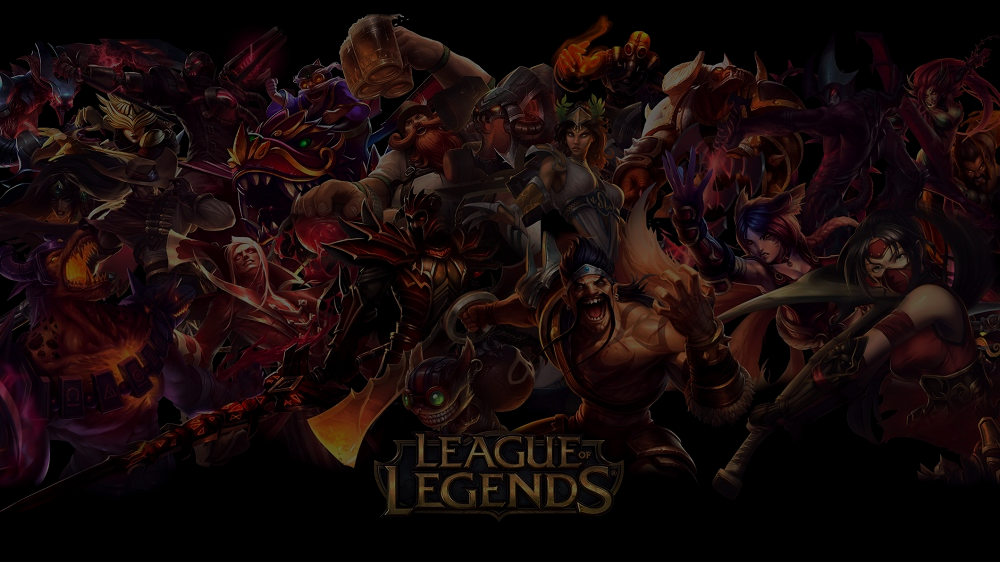 IV Turniej League Of Legends 2017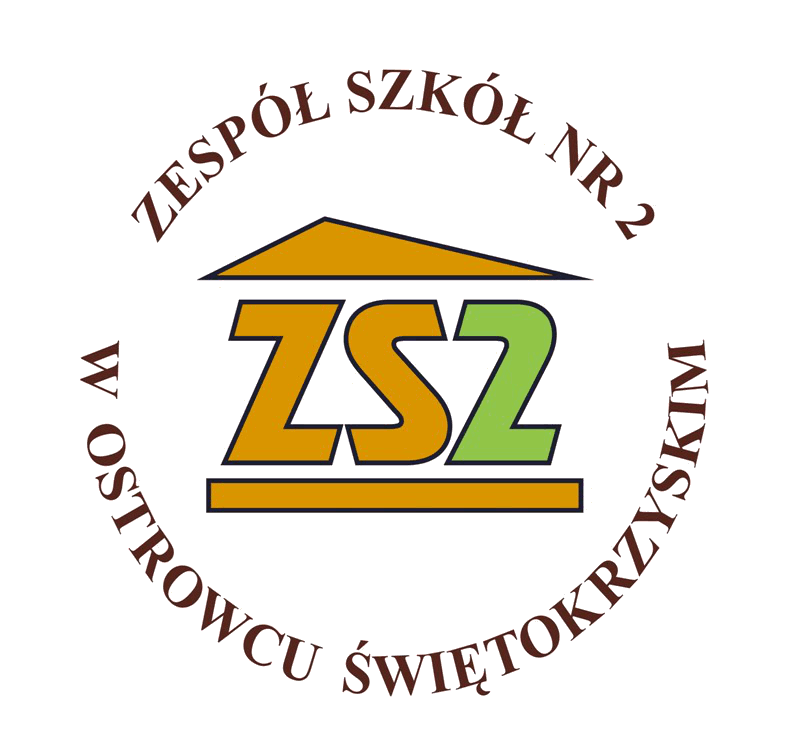 *wypełnione zgłoszenie proszę odesłać na: kzelazowski@o2.pl
Imię i nazwiskoNickKlasa/szkołakapitan #1:………gracz #2:………gracz #3:………gracz #4:………gracz #5:………gracz #6:nieobowiązkowy ……